PRIDRŽUJEMO SI PRAVICODO SPREMEMBE JEDILNIKA ZARADI DOBAVE SUROVIN DOBAVITELJEV in PRILAGODTIVE JEDILNIKA STAROSTI OTROK. DNEVNO JE OTROKOM NA VOLJO VODA ALI ČAJ.Z zeleni pisavo: LOKALNO PRIDELANOZ rumeno pisavo: PRIPRAVLJENO V KUHINJILEGENDA: snovi ali proizvodi, ki povzročajo alergijo ali preobčutljivost:G. Žita, ki vsebujejo gluten, R. Raki in proizvodi iz rakov, J. Jajca in proizvodi iz jajc, Ri. Ribe in proizvodi iz rib, A. Arašid (kikiriki) in proizvodi iz arašidov, S. Zrnje soje inproizvodi iz soje, L. Mleko in mlečni izdelki (vsebujejo laktozo), O. Oreški, Z. Listna zelena in proizvodi iz nje, Go. Gorčično seme ali proizvodi iz njega, Se. Sezamovo seme ali proizvodi iz njega, Ž. Žveplov dioksid ali sulfiti v koncentraciji (več kot 10 mg/kg ali 10 mg/l glede na skupni SO2), B. Volčji bob in proizvodi iz njega, M. Mehkužci in proizvodi iz njih.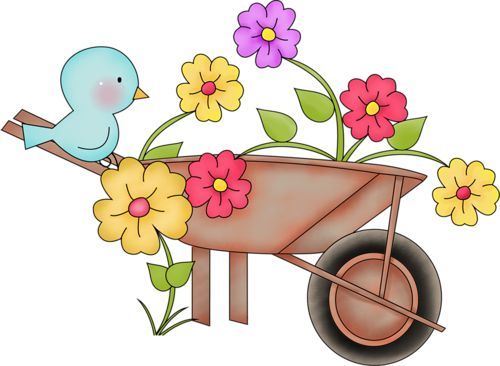 DOBER TEKPRIDRŽUJEMO SI PRAVICODO SPREMEMBE JEDILNIKA ZARADI DOBAVE SUROVIN DOBAVITELJEV in PRILAGODTIVE JEDILNIKA STAROSTI OTROK. DNEVNO JE OTROKOM NA VOLJO VODA ALI ČAJ.Z zeleni pisavo: LOKALNO PRIDELANOZ rumeno pisavo: PRIPRAVLJENO V KUHINJILEGENDA: snovi ali proizvodi, ki povzročajo alergijo ali preobčutljivost:G. Žita, ki vsebujejo gluten, R. Raki in proizvodi iz rakov, J. Jajca in proizvodi iz jajc, Ri. Ribe in proizvodi iz rib, A. Arašid (kikiriki) in proizvodi iz arašidov, S. Zrnje soje inproizvodi iz soje, L. Mleko in mlečni izdelki (vsebujejo laktozo), O. Oreški, Z. Listna zelena in proizvodi iz nje, Go. Gorčično seme ali proizvodi iz njega, Se. Sezamovo seme ali proizvodi iz njega, Ž. Žveplov dioksid ali sulfiti v koncentraciji (več kot 10 mg/kg ali 10 mg/l glede na skupni SO2), B. Volčji bob in proizvodi iz njega, M. Mehkužci in proizvodi iz njih.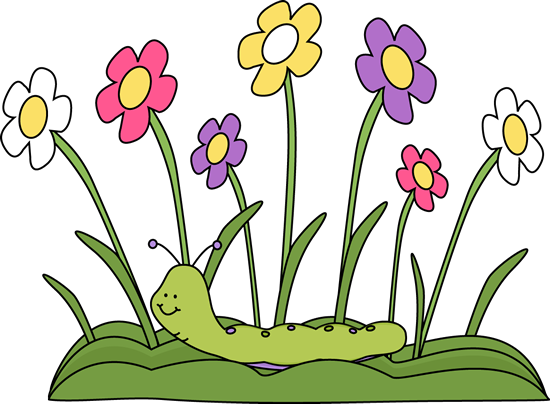 DOBER TEKPRIDRŽUJEMO SI PRAVICODO SPREMEMBE JEDILNIKA ZARADI DOBAVE SUROVIN DOBAVITELJEV in PRILAGODTIVE JEDILNIKA STAROSTI OTROK. DNEVNO JE OTROKOM NA VOLJO VODA ALI ČAJ.Z zeleni pisavo: LOKALNO PRIDELANOZ rumeno pisavo: PRIPRAVLJENO V KUHINJILEGENDA: snovi ali proizvodi, ki povzročajo alergijo ali preobčutljivost:G. Žita, ki vsebujejo gluten, R. Raki in proizvodi iz rakov, J. Jajca in proizvodi iz jajc, Ri. Ribe in proizvodi iz rib, A. Arašid (kikiriki) in proizvodi iz arašidov, S. Zrnje soje inproizvodi iz soje, L. Mleko in mlečni izdelki (vsebujejo laktozo), O. Oreški, Z. Listna zelena in proizvodi iz nje, Go. Gorčično seme ali proizvodi iz njega, Se. Sezamovo seme ali proizvodi iz njega, Ž. Žveplov dioksid ali sulfiti v koncentraciji (več kot 10 mg/kg ali 10 mg/l glede na skupni SO2), B. Volčji bob in proizvodi iz njega, M. Mehkužci in proizvodi iz njih.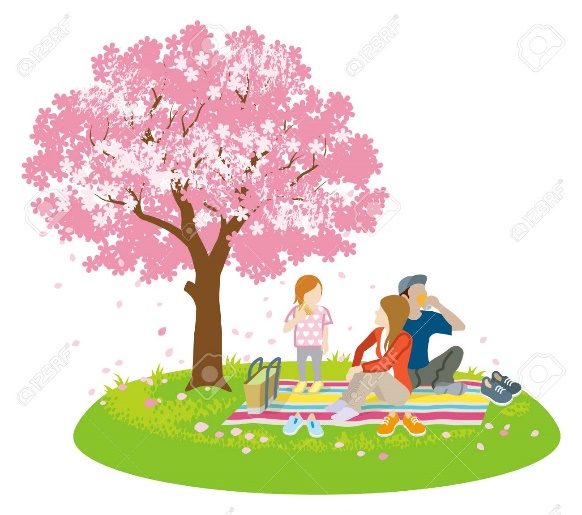 DOBER TEKPRIDRŽUJEMO SI PRAVICODO SPREMEMBE JEDILNIKA ZARADI DOBAVE SUROVIN DOBAVITELJEV in PRILAGODTIVE JEDILNIKA STAROSTI OTROK. DNEVNO JE OTROKOM NA VOLJO VODA ALI ČAJ.Z zeleni pisavo: LOKALNO PRIDELANOZ rumeno pisavo: PRIPRAVLJENO V KUHINJILEGENDA: snovi ali proizvodi, ki povzročajo alergijo ali preobčutljivost:G. Žita, ki vsebujejo gluten, R. Raki in proizvodi iz rakov, J. Jajca in proizvodi iz jajc, Ri. Ribe in proizvodi iz rib, A. Arašid (kikiriki) in proizvodi iz arašidov, S. Zrnje soje inproizvodi iz soje, L. Mleko in mlečni izdelki (vsebujejo laktozo), O. Oreški, Z. Listna zelena in proizvodi iz nje, Go. Gorčično seme ali proizvodi iz njega, Se. Sezamovo seme ali proizvodi iz njega, Ž. Žveplov dioksid ali sulfiti v koncentraciji (več kot 10 mg/kg ali 10 mg/l glede na skupni SO2), B. Volčji bob in proizvodi iz njega, M. Mehkužci in proizvodi iz njih.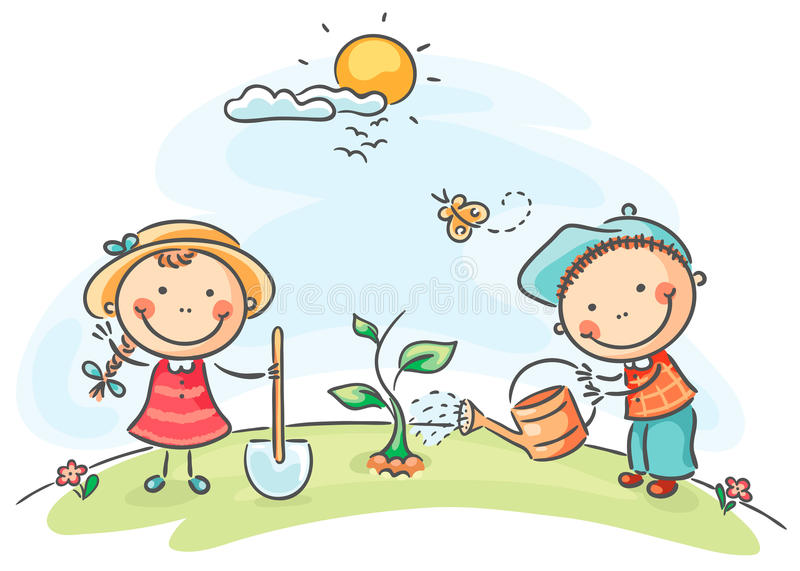 DOBER TEKPRIDRŽUJEMO SI PRAVICODO SPREMEMBE JEDILNIKA ZARADI DOBAVE SUROVIN DOBAVITELJEV in PRILAGODTIVE JEDILNIKA STAROSTI OTROK. DNEVNO JE OTROKOM NA VOLJO VODA ALI ČAJ.Z zeleni pisavo: LOKALNO PRIDELANOZ rumeno pisavo: PRIPRAVLJENO V KUHINJILEGENDA: snovi ali proizvodi, ki povzročajo alergijo ali preobčutljivost:G. Žita, ki vsebujejo gluten, R. Raki in proizvodi iz rakov, J. Jajca in proizvodi iz jajc, Ri. Ribe in proizvodi iz rib, A. Arašid (kikiriki) in proizvodi iz arašidov, S. Zrnje soje inproizvodi iz soje, L. Mleko in mlečni izdelki (vsebujejo laktozo), O. Oreški, Z. Listna zelena in proizvodi iz nje, Go. Gorčično seme ali proizvodi iz njega, Se. Sezamovo seme ali proizvodi iz njega, Ž. Žveplov dioksid ali sulfiti v koncentraciji (več kot 10 mg/kg ali 10 mg/l glede na skupni SO2), B. Volčji bob in proizvodi iz njega, M. Mehkužci in proizvodi iz njih.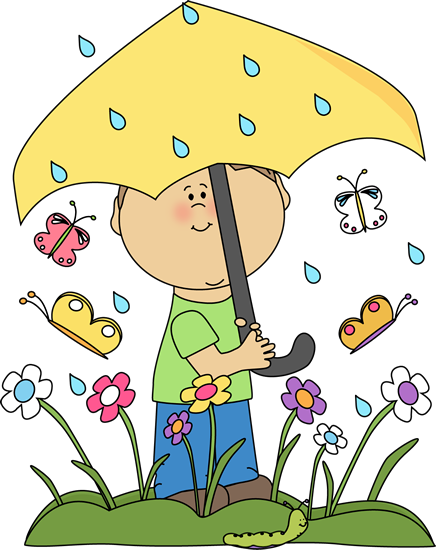 DANSHEMA ŠS IN MZAJTRKMALICAKOSILOPOPOLDANSKA MALICAPon1.3EKO MLEKOKuhana jajčka (J), sirni namaz s papriko (L), polnozrnati kruh(G, S), otroški čajKoruzni kruh(G, S), maslo(L) in med,  planinski čaj, klementinaGrahova juha, paniran piščančji zrezek s semeni (G, S, J, Se), pirina rižota s korenčkom, mešana solataOvseni kruh (G,S), čokoladni namaz(O, L, G), mleko(L), sliva ringloTor2.3MandarinaPolnozrnati kruh(G, S, Se), zelenjavni namaz, zelena paprika, hibiskus čajCarski praženec z EKO DOMAČIM MLEKOM (G, J, L), EKO višnjeva marmelada, sadni smoothieBREZMESNI DANČesnova krem juha (L), RIBJI POLPETI (Ri, G, J), masleni krompir s peteršiljem, solata iz fižola in čebuleJabolčni žepek(G, S), sadni čajSre3.3JABOLKARžen kruh (G, S), slivova marmelada, kisla smetana(L), šipkov čajHamburger z mletim mesom, zelena solata, EKO KETCHUP, zeliščni čaj z medomPiščančja obara z žličniki(G), rženi kruh (G, S), DOMAČE PUDINGOVO PECIVO (G, L), 100 % jabolčni sokMakova štručka (G, S), tekoči sadni  jogurt (L)Čet4.3EKO MLEKOŠtručka(G, S), hrenovka, gorčica(Go),  planinski čajTemna sirova štručka (G, S), DOMAČ SADNI JOGURT (L), bananaBistra juha z zeleno in fritati (G, J), puranje meso v omaki (G), njoki (G, J), endivija z rdečim radičemČrni kruh(G, S), jetrna pašteta, kisla kumarica, planinski čajPet5.3JABOLKAPolnozrnati kruh (G, S), topljeni sir (L), čajEKO PIRIN ZDROB (G, L), posip s čokolado in cimetom, mlečni kruh z rozinami (G, L, S), hruškaGoveja juha z rezanci (G, Z), kuhana govedina, pire krompir, špinača Polnozrnati kruh(G, S),  rezina sira (L), kisla kumarica, 100 % jabolčni sokDANSHEMA ŠS IN MZAJTRKMALICAKOSILOPOPOLDANSKA MALICAPon8.3EKO MLEKOkivičokoladni kosmiči na mleku(G, L), mini polnozrnata štručka(G, S), suho sadje(Ž)DOMAČI RŽENI KOLAČ(G),  pašteta, pečena paprika, zeliščni čaj z limonoSegedin z svinjino, krompir v kosih, DOMAČE SKUTINO PECIVO (G, S, J)Sirova štručka (G, S,L), sadni krožnikTor9.3Mlečni riž (L), posip s čokolado in cimetom, mini žemlja(G, S)Polnozrnati kruh (G, S), kisla smetana (L), BIO MARELIČNA MARMELADA, čaj, hruškaBREZMESNI DANKostna juha s korenčkom(G, J), ribji file (G, Ri), riž s korenčkom (G, J,L), zelje v solati Rženi kruh(G, S, ), čokoladni namaz(G, L, O), bananaSre10.3EKO MLEKOJABOLKOKoruzni kruh(G, S),                                                                sirni namaz s peteršiljem (L), kisla paprika, čajgoveja juha z ribano kašo in zelenjavo (G, J), ajdov kruh(G, S), BIO SADNO ŽITNA PLOŠČICA (G, O)Prežganka (J, G), špageti (G), z boloneze omako(G), ribani sir (L), rdeča pesaSadni jogurt(L) maslen rogljiček (G, S, L)Čet11.3Sirov zeliščni namaz (L), rženi kruh(G, S), sveža kumarica, šipkov čajPolnozrnata štručka (G, S) hrenovka, gorčica (Go), čaj, kiviCvetačna juha, Puranji zrezki v naravni omaki, pečen krompir, motovilec v solatiPolnjen kvašen rogljiček(G), sadni jogurt (L)Pet12.3Topli sendvič(G, S, L,), sadni čajMlečni močnik (G, L), čokoladni posip (G), hruškaRičet s prekajenim mesom (G), črni kruh (G,S), DOMAČA ČOKOLADNA RULADA (G, J, L)Polnozrnat kruh (G, S) tunin namaz (Ri, L), sveža paprikaDANSHEMA ŠS IN MZAJTRKMALICAKOSILOPOPOLDANSKA MALICAPon15.3EKO MLEKOSOLATAČrni kolač (G), topljeni sir(L), korenček,planinski čajSendvič(G, S,L)-polnozrnata štručka, rezina sira, piščančja prsa salama, kisla paprika, 100% jabolčni sokČista zelenjavna juha z zvezdicami (G, Z), kašnice (G), matevž, kisla repaMakova štručka(G, S),skuta s podloženim sadjem(L)Tor16.3JABOLKOPolnozrnati kruh s semeni(G, S,Se), med/ maslo(L), otroški čaj, hruškaDOMAČA SEZAMOVA PLETENA ŠTRUČKA (G), DOMAČ PUDING (G, L)BREZMESNI DANMinjonska juha (G, J), rižota z lignji, mešana solataRženi kruh(G, S), krem sirni namaz (L), bananaSre17.3MANDARINAMlečna prosena kaša(G, L), ovseni kruh(G, S)Makaronovo meso z EKO PIRINIMI PERESNIKI (G), BIO sadno zelenjavni sokGolaž, koruzna polenta (G), PRLEŠKA GIBANICA (G, J, L)Črni kruh (G, S), jetrna pašteta(S), kisla paprikaČet18.3EKO SKUTAKORENJEKoruzni kosmiči(G), mleko(L), suho sadje(Ž), mlečni kruh(G, S, L)Pohorski lonec (G), polnozrnat rogljiček s kalčki (G, S), hruškaBrokolijeva juha, panirana piščančja bedra (G, L, J), ajdova kaša z gobicami, zelje v solati s fižolomŠtručka(G, S) hrenovka, gorčica(Go), planinski čajPet19.3Rženi kruh(G, S), kokošja pašteta, sadni čajMleko (L), BIO POLNOVREDNI CORN FLAKES (G), kraljeva štručka (G, Se), jabolkoGoveja juha z ribano kašo(G, J), svinjska pečenka, dušeno rdeče zelje, mlinci (G)Koruzna žemlja z rezino sira(G, S), kisla kumaricaDANSHEMA ŠS IN MZAJTRKMALICAKOSILOPOPOLDANSKA MALICAPon22.3EKO JOGURTČrna žemlja(G, S), kuhan pršut, kislo zelje z bučnim oljem, planinski čajMlečni riž z DOMAČIM EKO MLEKOM (L), kakavov posip, bananaGobova juha (G, L), pečen piščančja krača, EKO KUS-KUS z zelenjavo, zeljnata solataMlečna pletena (G, S,L),  100 % jabolčni sokTor23.3JABOLKOPolnozrnata štručka(G, S), hrenovka, gorčica(Go), planinski čajPica (G, S, L), sadni čaj z limonoKrompirjeva omaka s hrenovko(G), DOMAČE MIŠKE (G, S, J), 100 % EKO LIMONADAČrni kruh(G.S), tunina pašteta(Ri), zelena paprika, sadni čajSre24.3EKO MLEKOUmešana jajčka (J), temni kruh (G, S), planinski čaj z limonoMesno- zelenjavna enolončnica z BIO RDEČO LEČO(G) in kranjsko klobaso, polnozrnati kruh(H, S), kiviGoveja juha(G, J), svinjski zrezki v sirovi omaki, riž z grahom, zelena solata s koruzoBiskvitna potička (G, S, J), 100% sok iz gozdnih sadeževČet25.3Marmeladni rogljiček(G, S), bela žitna kava(G, L7)Kraljeva fit štručka (G, S), EKO SADNI KEFIR (L), bananaMesne kroglice v paradižnikovi omaki (J), pire krompir (L), DOMAČ KOMPOT TROPSKO SADJEPolbeli kruh (G, S), čokoladni namaz (L. O, G), kakav(L), bananaPet26.3JABOLKAKoruzni žganci(G), mlekoL), mini črna žemlja(G, S, )Domač skutin namaz z bučnicami (L), polnozrnat kruh (G, S, Se), korenček riban, zeliščni čaj z medomBREZMESNI DANCvetačna kremna juha (L), pečene panirane ribe (Ri, G, J), ješprenova rižota z zelenjavo, rdeča pesaSirova štručka (G, S, L), BIO VEGI-FRUTI SOKECDANSHEMA ŠS IN MZAJTRKMALICAKOSILOPOPOLDANSKA MALICAPon29.3MANDARINEBuhtelj z marmelado (G, S, J), bela kava (L, G)Temna žemlja (G, S), kuhana šunka, sirni namaz (L), kisle kumare, zeliščni čajKokošja juha (G, Z), piščančji zrezek na žaru, pražen krompir, zelenjavna prikuhaSadni jogurt (L), jabolkoTor30.3JABOLKOMleko (L), sadni kosmiči (G, O), mandarinaPolnozrnata štručka (G, S, Se), paniran ribji file (G, Ri, J), paradižnik, BIO SADNO ZELENJAVNI SOKJota, koruzni kruh (G, S), DOMAČ MEŠANI ŠTRUDELJ- JABOLKA/SKUTA (G, J, L)Temni kruh (G, S), piščančja pašteta, kisle kumareSre31.3EKO MLEKOJABOLKOŠunka, sir štručka (G, S), kakav (L, G)Krem gobova juha s krompirjem (L), rženi kruh (G, S)Goveja juha z ribano kašo (G, J, Z), dušena govedina v omaki, KVAŠENE KRUHOVE REZINE (G), zelena solata s koruzoMakova štručka (G, S), ananasČet1.4.EKO MLEKOTunin namaz (Ri, L), ovseni kruh (G, S), zeliščni čajDOMAČ JOGURT Z OKUSOM STRAČETELA (L), kraljeva fit štručka (G, S, Se), jabolkoParadižnikova juha z rižekom (G), lazanja s puranjim mesom (G, L), zelena solataKoruzna žemlja (G, S), piščančja prsa v ovitku, paprikaPet2.4.JABOLKOPolnozrnat kruh (G, S, Se), EKO ČOKOLADNO LEŠNIKOV NAMAZ, mleko (L)DOMAČA SEZAMOVA ŠTRUČKA (G; S, Se), rezina sira (L), kisle kumarice, bela kava (G, L)BREZMESNI DANKrem juha z brstičnim ohrovtom, EKO TEMNI PERESNIKI (G), losos v smetanovi omaki (G, L, Ri), zelena solataMarmeladni rogljič (G, S), jabolko